Programa Auxilio BrasilSecretaria Municipal de Assistência Social e CRAS de Pranchita realizaram hoje a tarde, reunião para os beneficiários do Programa Auxílio Brasil. Onde estiveram presente toda a equipe do CRAS, ouvindo os usuários, tirando dúvidas e acentuando todos os seus direitos bem como seus deveres. A Psicóloga Caroline Fedrigo juntamente com a Assistente Social Ieda Bertella coordenaram a reunião.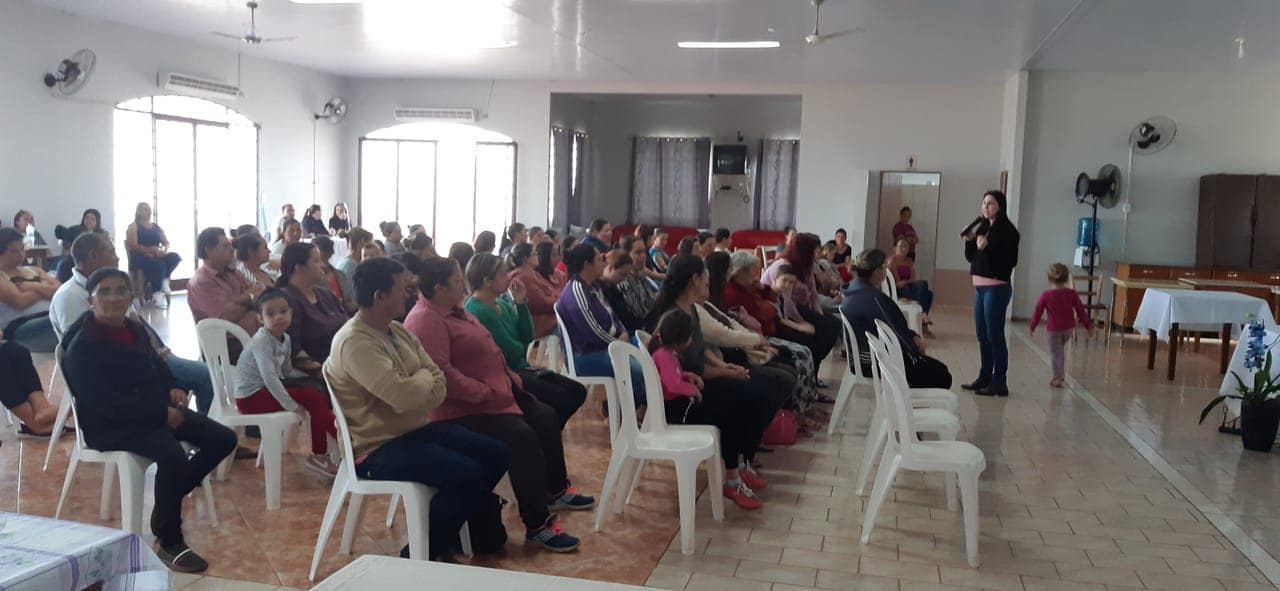 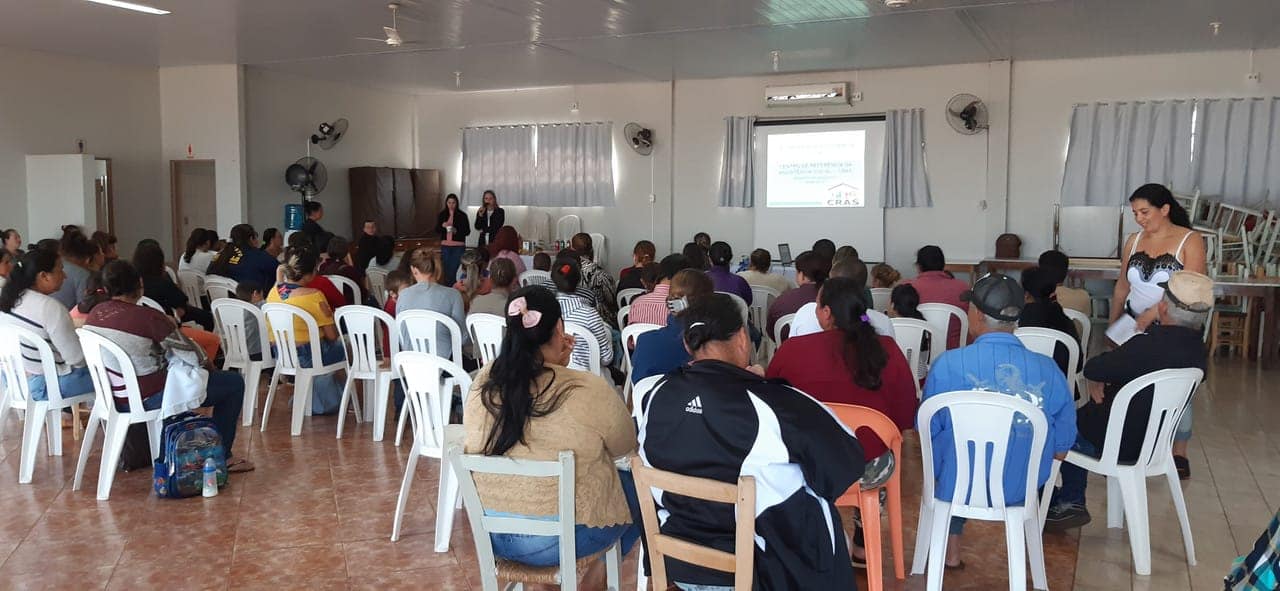 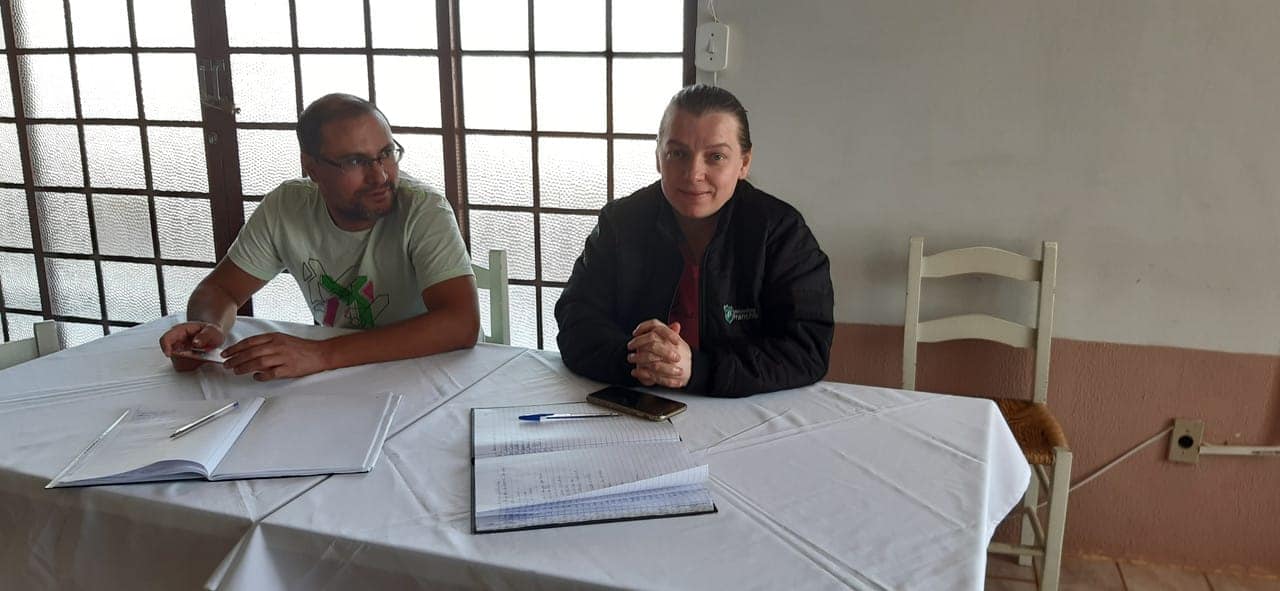 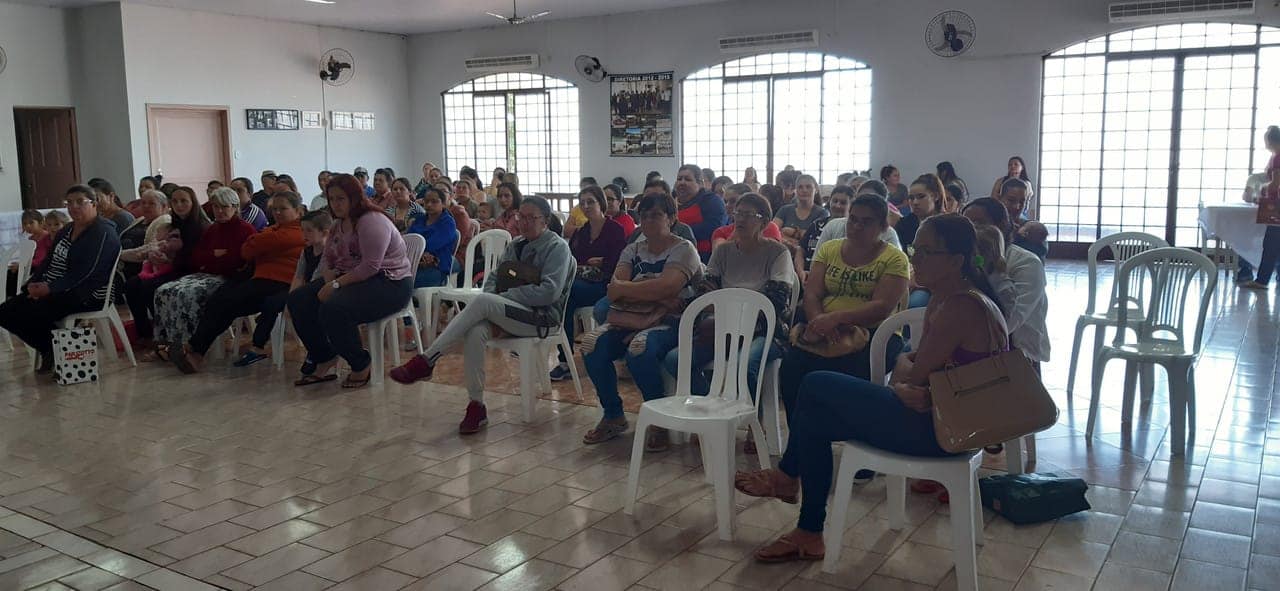 